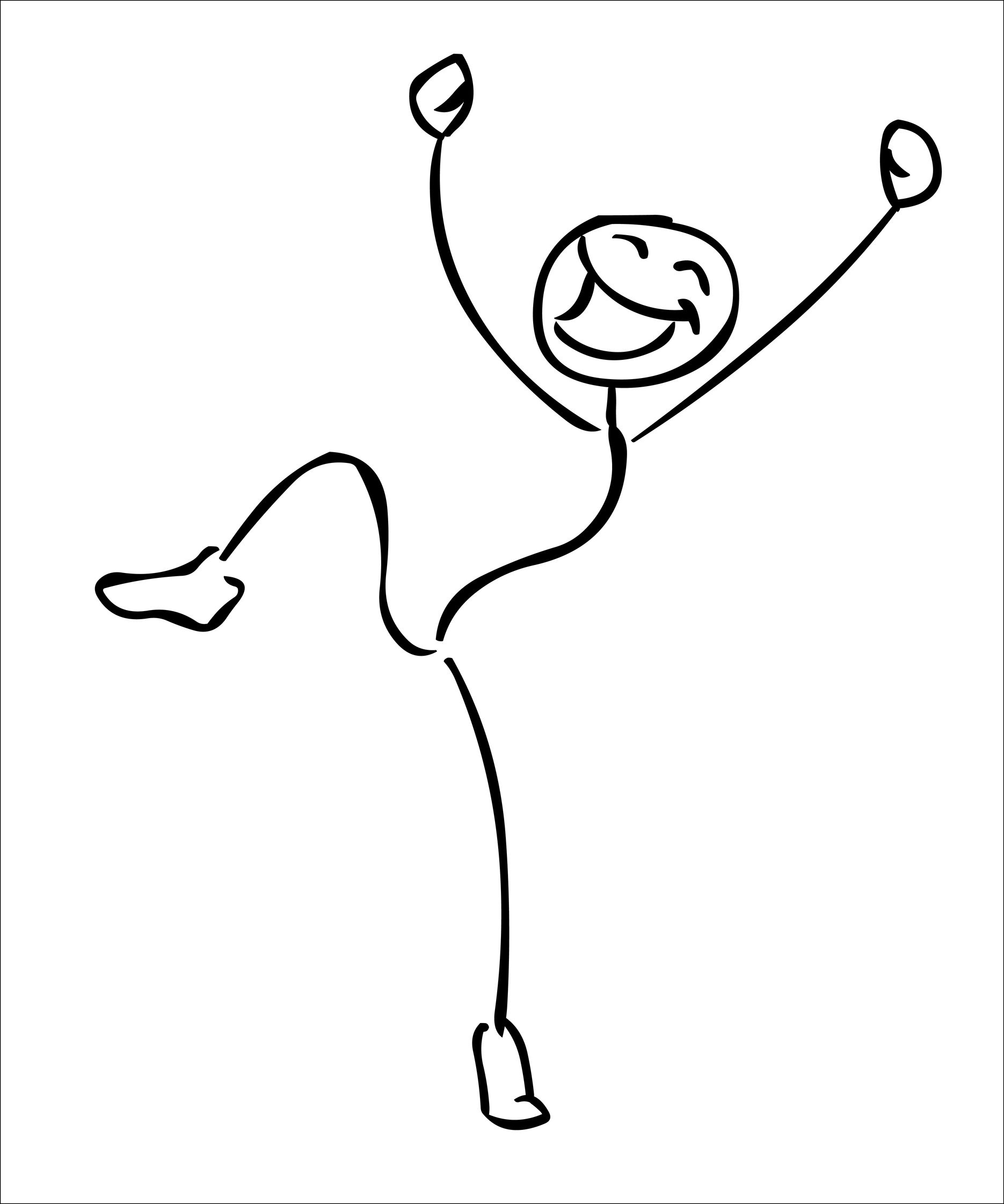 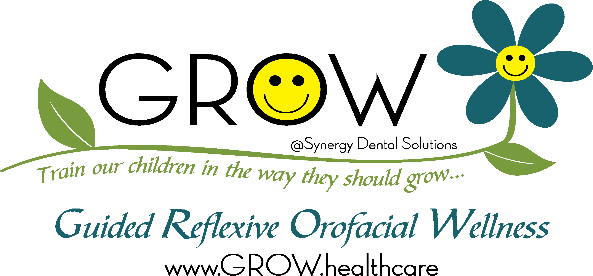 Y     N⃝  ⃝  Do you have any sore teeth?⃝  ⃝  Is your appliance broken?⃝  ⃝  Does your bite feel uneven?⃝  ⃝  Does your appliance feel loose?⃝  ⃝  Is your jaw joint sore or making noise?⃝  ⃝  Does your face or head feel sore?⃝  ⃝  Does your neck hurt?⃝  ⃝  Does anywhere in your body feel sore?  Where? (Please draw on diagram above)_____________________⃝  ⃝  Are you snoring?⃝  ⃝  Has it been difficult to do your PLAY exercises lately?⃝  ⃝  Have you been wearing your appliances as directed?I have noticed improvements in my…⃝  Athletic ability ⃝  Sleeping ⃝  Growth⃝  Breathing ⃝  Ability to stay calm and focused⃝  Posture⃝  Uncontrollable movements⃝  Speech +     -⃝  ⃝  Right leg strength reflex test⃝  ⃝  Left leg strength reflex test⃝  ⃝  Right two finger test⃝  ⃝  Left two finger test⃝  ⃝  Home care⃝  ⃝ ____________________________________Comments:_________________________________________________________________________________________________________________________________________________________________________________________________________________________________________________________________________________________________________________________________________________________________________________